Mardi 25 janvier 2022CM1 Français : conjugaison							CM1 Fr conj L9 p 1 / 3L9  Le présent des verbes avoir, voir, devoir, vouloir et pouvoir   (3ème  groupe)L9  Le présent des verbes avoir, voir, devoir, vouloir et pouvoir   (3ème  groupe) Il faut bien connaitre la conjugaison des verbes avoir, voir, devoir, vouloir et pouvoir au présent car ils sont très fréquents.Avoir est aussi un auxiliaire qui sert à former les temps composés des autres verbes.Nous avons faim.  verbe avoir au présentNous avons vu nos amis.  verbe voir au passé composéConjuguer  au présent les verbes avoir, voir, devoir, vouloir et pouvoir     Exercice 1 : Conjugue les verbes à la personne du pluriel qui correspond.je vois  tu dois  elle peut  il a  tu peux  il veut  tu vois  j'ai  il doit  je veuxCorrectionje vois  nous voyons  tu dois   vous  devez  elle peut  elles peuvent   il a   ils  onttu peux  vous pouvez  il veut  ils veulent  tu vois   vous voyez  j'ai  nous avons il doit  ils doivent  je veux  nous voulons  Exercice 2 : Conjugue les verbes au présent à la personne demandée.Correction  Exercice 3 : Écris des phrases au présent en conjuguant les verbes aux personnes demandées.CorrectionDéfi langueComplète chaque verbe avec la terminaison qui convient: -s, -x ou -t. Explique tes choix. Attention, il y a un intrus ! Sauras-tu le retrouver ?CorrectionC’est la leçon.Identifier un axe de symétrie. Exercice 1 : Quels panneaux ont pour axe de symétrie la droite en pointillés ?CorrectionOUI : a , b , e 	NON : c, d Exercice 2 : Quelles figures ont pour axe de symétrie la droite en pointillés ?CorrectionOui : a, b, d, e    Non : c, f Exercice 3 : Décalque ces figures, plie sur l'axe, puis indique si la droite est un axe de symétrieCorrectionNon : a,e   Oui : b, c, d Exercice 4 : Quelles figures ont pour axe de symétrie la droite rouge ?Aide : Tu peux décalquer les figures et l’axe.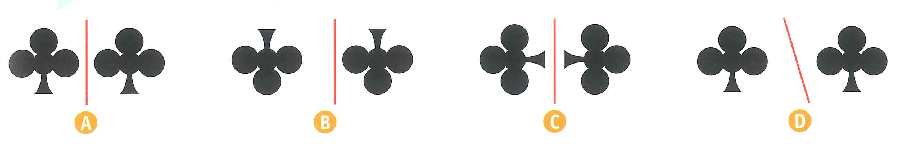 CorrectionLes figures qui ont pour axe de symétrie la droite rouge  sont : A,  C  Exercice 7 :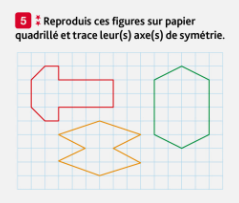 Reproduis ces figures et trace leur(s) axe(s)de symétrie, quand c’est possible. Exercice 8 :1er Reproduis cette figure sur papier pointé, puis  trace son axe de symétrie.Lecture-compréhension		Un voleur chez le sénateur   			ch3 p 1 / 1CORRECTION Chapitre  3 Un étrange bouchon1 / Que découvre Onnegenos dans une galerie de chauffage?Onnegenos découvre  dans une galerie de chauffage une coupe en argent. 2 / Qu’est-ce qui avait déjà été volé ?Ce qui avait déjà été volé est une bourse pleine de pièces d’or. 3 / Dans les trois premiers chapitres, retrouve le nom de chaque personnage.4 / Qu’est-ce qui pourrait faire suspecter la femme du sénateur ?Ce qui pourrait faire suspecter la femme du sénateur c’est que la veille, une bourse pleine de pièces d’or a été dérobée puis retrouvée sous le matelas de la femme de Probus.5 /  Pour quelle raison, d’après le régisseur, ne peut-elle pas être la coupable ?D’après le régisseur, elle ne peut pas être la coupable parce que les femmes romaines n’ont pas de liberté et ne peuvent rien faire sans leur mari ou leur père. Il ne sert alors à rien à Sabina de posséder de l’argent qu’elle ne pourrait dépenser.1 / Devant chacune des répliques suivantes, écris le nom du personnage qui parle en le choisissant dans la liste. (Attention : tous les personnages ne prennent pas  la parole.)Avallorix - Le jeune esclave - Probus - Onnogenos – Galatéachambre de Probus !près de son lit. Il y range ses bagues avant de se coucher.s'il met en panne le chauffage, on va s'en prendre à lui !clairement. Si je ne retrouve pas très vite le voleur qui s'en prend à Probus, je vais perdre mon travail et peut-être la vie !pourrions peut-être t'aider, ma fille a un très bon sens de l'observation.2 / Parmi les personnages qui ne prennent pas part au dialogue, lequel est présent ?3 / À quoi sert ce dialogue ? (Plusieurs réponses sont possibles.) À découvrir un nouvel objet volé. À expliquer comment réparer le chauffage. À indiquer qui va mener l'enquête. À décrire la villa du sénateur.avoiravoirvoirvoirPersonnePronom sujetForme conjuguée du verbePronom sujetForme conjuguée du verbe1er p du Sj’aijevois2e p du Stuastuvois3e  p du Sil, elle, onail, elle, onvoit1er p du Pnousavonsnousvoyons2e  p du Pvousavezvousvoyez3e p du Pils, ellesontils, ellesvoientdevoirdevoirvouloirvouloirpouvoirpouvoirPersonnePronom sujetForme conjuguée du verbePronom sujetForme conjuguée du verbePronom sujetForme conjuguée du verbe1er p du Sjedoisjeveuxjepeux2e p du Studoistuveuxtupeux3e  p du Sil, elle, ondoitil, elle, onveutil, elle, onpeut1er p du Pnousdevonsnousvoulonsnouspouvons2e  p du Pvousdevezvousvoulezvouspouvez3e p du Pils, ellesdoiventils, ellesveulentils, ellespeuventpouvoir, 1er personne du pluriel	voir, 2e personne du singulieravoir, 3e personne du pluriel devoir, 3e personne du singuliervouloir, 3e personne du plurielnous pouvonstu vois	ils ont il doitils veulentvoir le coucher du soleil (je . vous)devoir ranger la classe (je . ils)pouvoir nager sous l'eau (elle . nous) vouloir aller en récréation (tu - ellesJe vois le coucher du soleil. Vous voyez le coucher du soleil.Je dois ranger la classe. Ils doivent  ranger la classe. Elle peut nager sous l'eau. Nous pouvons nager sous l'eau. Tu veux aller en récréation. Elles  veulent aller en récréation. je voi...elle veu...tu peu...je doi...je veu...elle a ...il doi...on peu...je vois.elle veuttu peuxje doisje veux.elle a il doiton peut.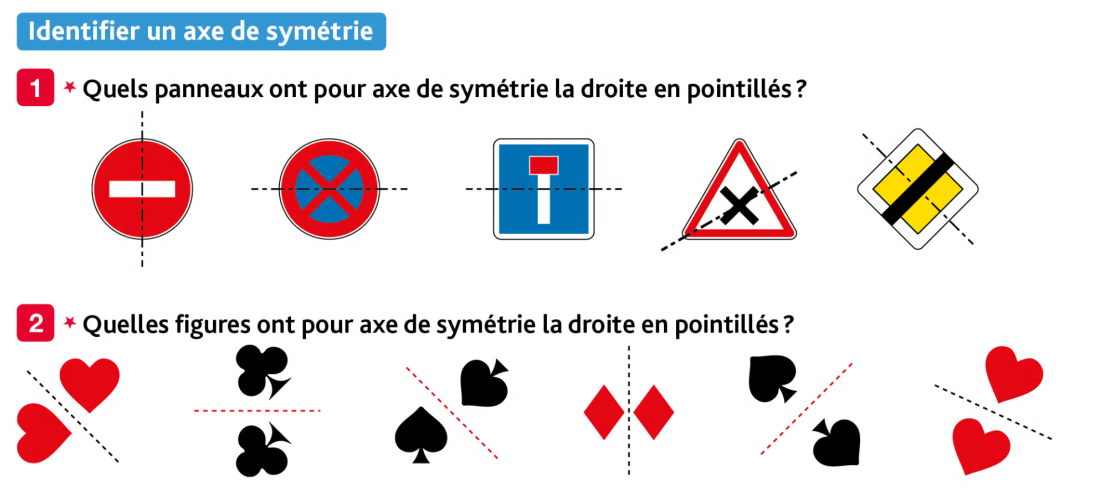 abcdeabcdef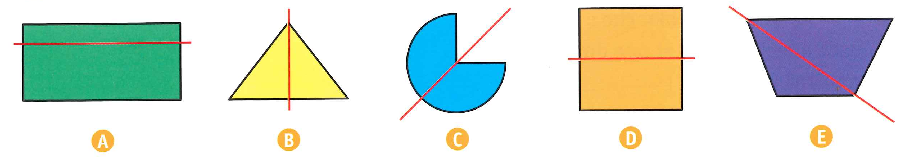  Exercice 5 : Quels nombres ont pour axe de symétrie la droite rouge.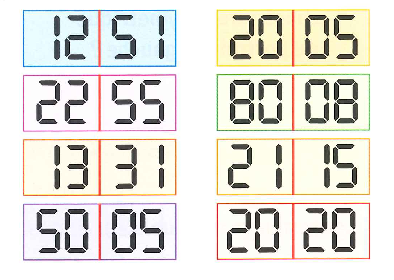 CORRECTION  NON   OUI  OUI      OUI  NON    NON   NON    NONTracer un axe de symétrie. Exercice 6 : Décalque ces figures et cherche leur  axe de symétrie par pliage.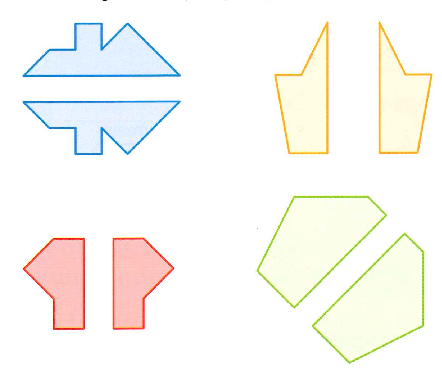 Correction.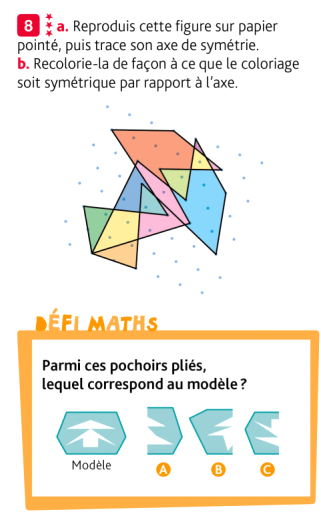 L’artisan gaulois : OnnogenosSa fille : Galatéa.Le régisseur :AvallorixLe sénateur :ProbusSa femme : Sabina15101520253035354045Chapitre  4 Menaces sur le régisseurTout en discutant, ils sont remontés dans le jardin. Ils se dirigent à nouveau vers la chambre du sénateur qui est vide. Galatéa en profite pour admirer les mosaïques qui ornent les murs. L'une d'elles représente un bébé juché sur une vache. A la queue de l'animal sont accrochés des branchages. Galatéa éclate de rire : - Qu'est-ce que ça veut dire, papa ? Onnogenos n'en sait rien. Avallorix accepte de les éclairer.- Ce bébé, c'est le dieu, Hermès. Dès le premier jour de son existence, il vole les vaches d'un autre dieu, Apollon. Mais Apollon pourrait retrouver son troupeau grâce aux traces laissées sur le sol. Alors Hermès accroche aux queues des vaches des branchages qui effacent leurs traces au fur et à mesure qu'elles avancent ! Galatéa aimerait bien qu'on lui explique les autres mosaïques. Mais Avallorix est trop préoccupé.- Probus est probablement allé se réchauffer dans ses thermes privés. Venez avec moi. Dans une autre aile de la maison, Avallorix pousse une porte épaisse. Ils entrent. La chaleur humide est étouffante ! Au milieu de la vapeur d'eau, un petit bonhomme gras gesticule, vêtu d'une simple serviette autour de la taille.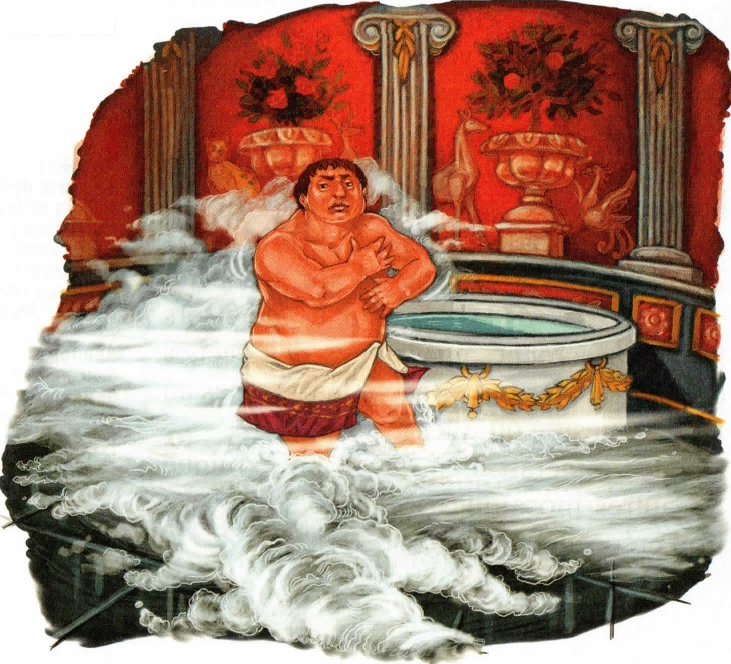 - Avallorix ! hurle le sénateur Probus. As-tu résolu le mystère du chauffage ?Rapidement, le régisseur lui raconte la découverte de la coupe en argent.- Justement, cette nuit, j'ai rêvé de Vulcain, le dieu du Feu. C'était un signe, s'écrie le sénateur, puisque tu as retrouvé ma coupe dans le système de chauffage. Heureusement que les dieux me protègent ! Si je devais compter sur toi... ! Où en es-tu de ton enquête ?- Je fais de mon mieux, sénateur Probus.- Si tu ne trouves rien, c'est toi que je ferai juger pour vol ! Et tu sais comment on traite les voleurs dans notre loi romaine ? On leur coupe les mains !Les trois Gaulois quittent la salle.- Le sénateur veut un coupable, murmure Onnogenos. Même si ce n'est pas le bon ! Mais quelle chaleur, là-dedans ! ajoute-t-il.- Ça peut être très détendant de transpirer en discutant avec des amis, murmure Avallorix. Si quelqu'un a besoin de ça, en ce moment, c'est bien moi !Effondré, le régisseur se prend la tête entre les mains.- Cette fois, c'est sûr ! Nous n'avons pas affaire à un simple voleur! Quelqu'un dérobe des objets précieux qui appartiennent au sénateur, puis s'arrange pour qu'on les retrouve. Il veut attirer sur moi la colère de Probus !- Mais pourquoi ? As-tu un ennemi en particulier ?Avallorix baisse la tête.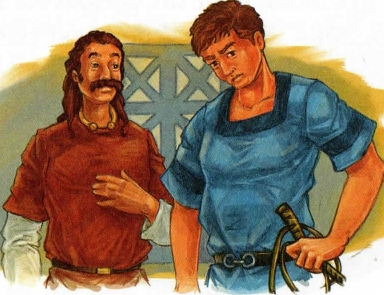 - Non. Mais je n'ai pas d'amis non plus ! tu comprends, Probus est un maître très exigeant. Je suis obligé d'être sévère moi aussi.Instinctivement, il touche le fouet qui est accroché à sa ceinture.juché: perchéHermès : dieu grec des voleurs et des marchands ; il était aussi le messager des dieux (nom romain : Mercure).Apollon : dieu grec filsde Zeus, Apollon était le plus beau des dieux. C'était le protecteur de tous les arts.les thermes : pièce chauffée à la vapeur d'eau dans laquelle les Romains prenaient leur bainune aile : partie d'un édifice perpendiculaire au corps de bâtiment principalgesticuler :faire des gestes dans tous les sensdétendant : qui procure du bien-êtredérober : volerinstinctivement : machinalement: Là, il y a quelque chose qui bouche cette galerie !: Voilà pourquoi l'air chaud ne parvenait plus jusqu'à la: Une coupe en argent !: Elle appartient à Probus ! D'habitude, elle est posée: Je n'y suis pour rien ...: Ce garçon ne peut pas être le voleur ! Il sait que,: Tu as raison, je suis trop préoccupé pour réfléchir: Et si tu me racontais ce qui se passe ici ? Nous